       КАРАР                                                                                          РЕШЕНИЕ     от 15.04.2019 ел							           	   №37-15«Актаныш муниципаль районы  балигъ булмаган балалар белән эшләү  һәм аларның хокукларын яклау комиссиясе төзү турындагы» 2011 елның 22 декабрендә чыккан 13-02 санлы Актаныш муниципаль районы Советының 2 нче чакырылыш карарына үзгәрешләр һәм өстәмәләр кертү турында                                                                                                                 Кадрларның хезмәт урыннарын алыштыру сәбәпле, Актаныш муниципаль район Советы карар бирә:1.«Актаныш муниципаль районы балигъ булмаганнар эшләре һәм аларның хокукларын яклау буенча комиссия төзү турында " 2011 елның 22 декабрендәге 13-02 санлы Актаныш муниципаль районы Советы карарына үзгәрешләр һәм өстәмәләр кертергә һәм киләсе составта комиссияне расларга: 	Нурлыева Л.Ф. – Актаныш муниципаль районы балигъ булмаган балалар белән эшләү һәм аларның хокукларын яклау буенча комиссия рәисе, Актаныш муниципаль районы Башкарма комитет җитәкчеснең социаль мәсьәләләр буенча урынбасары;	Шәфыйкова Н.Р. – комиссия рәисе урынбасары, «Актаныш муниципаль районы мәгариф идарәсе» дәүләт казна учреждениесе җитәкчесе (килешү буенча);	Хаҗиева З.М. – комиссиянең җаваплы сәркатибе.Комиссия әгъзалары:	Барыева Л.Ф. - Татарстан Республикасы хезмәт, халыкны эш белән тәэмин итү һэм социаль яклау министрлыгының Актаныш муниципаль районындагы социаль яклау бүлеге җитәкчесе (килешү буенча);	Мансуров А.М. - Актаныш муниципаль районы Башкарма комитетының социаль һәм агарту бүлеге җитәкчесе;Закирҗанова Р.И. - Актаныш муниципаль районы Башкарма комитетының опека һәм попечительлек бүлеге җитәкчесе;Иманаев А.И. - Актаныш муниципаль районы Башкарма комитетының яшьләр эшләре һәм  спорт  бүлеге җитәкчесе;    Салихов Н.М. - «Актаныш районы халыкны  эш белән тәэмин итү үзәге» дәүләт казна учреждениесе директоры (килешу буенча);Минхуҗин Л.С. - «Актаныш  район үзәк хастаханәсе» дәүләт автоном  сәламәтлек саклау  учреждениесенең гомум гамәли табибы (килешу буенча);Ильясова И.И. – Россия эчке эшләр министрлыгы  Актаныш районы булегенен полиция участок вэкиллэре һәм балигъ булмаганнар буенча бүлекчә инспекторы, полиция лейтенанты (килешү  буенча);Гыймадиева Ф.Ф. - Актаныш муниципаль районы Башкарма комитеты каршындагы  психологик-педагогик  һәм медико-социаль Үзәк җитәкчесе (килешү буенча);Салимов Д.З. - Актаныш муниципаль районы Башкарма комитетының юридик бүлеге җитәкчесе; Имамразыева Р.Ф. - җәзаларны башкару федераль хезмәтенең  Актаныш районы буенча филиалы  өлкэн инспекторы,  эчке эшлэр  майоры (килешу буенча);Гарифуллина И.Т. - Татарстан Республикасы хезмәт, халыкны эш белән тәэмин итү һәм социаль яклау министрлыгының Актаныш муниципаль районындагы  халыкка комплекслы социаль хезмэт күрсәтү үзәгенең гаиләгә һәм балаларга социаль ярдәм күрсэтү бүлекчәсе мөдире (килешу буенча);Ендальцева С.Г. – «Актаныш  район үзәк хастаханәсе» дәүләт автоном  сәламәтлек саклау  учреждениесенең район педиатры (килешү буенча);Сафин И.Р. – Россия эчке эшләр министрлыгы  Актаныш районы полиция булеге җитәкчесе, полиция майоры (килешү  буенча).2.Актаныш муниципаль районы Советы 2018 елның 27 апрелендә кабул ителгән 28-12 санлы «Актаныш муниципаль районы Советының 2011 елның 22 декабрендә кабул ителгән 13-02 санлы «Актаныш муниципаль районы балигъ булмаганнар эшләре һәм хокукларын яклау буенча комиссия төзү турында" карарына үзгәрешләр һәм өстәмәләр кертү турында"гы карарны гамәлдән чыгарырга.3. Карарның үтәлешен контрольдә тотуны үземдә калдырам.Актаныш муниципаль районы Совет Рәисе  			       Э.Н. ФәттаховТАТАРСТАН РЕСПУБЛИКАСЫАКТАНЫШ МУНИЦИПАЛЬ РАЙОНЫ СОВЕТЫIII чакырылыш423740, Актаныш авылы, Ленин пр.,17нче йорт. Тел. 3-44-44, факс 3-44-38.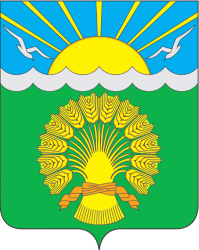 РЕСПУБЛИКА ТАТАРСТАНСОВЕТ АКТАНЫШСКОГО МУНИЦИПАЛЬНОГО РАЙОНАIII созыва423740, село Актаныш, пр. Ленина,дом 17. Тел/. 3-44-44, факс 3-44-38.